Student Accessibility and Support Services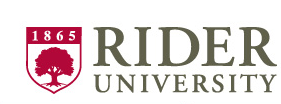 Joseph P. Vona Academic Annex										2083 Lawrenceville Road					Lawrenceville, NJ 08648-3099T 609-895-5492F 609-895-5507accessibility@rider.edu										www.rider.edu/sassStudent Accessibility and Support ServicesNew Student Checklist	Please follow these steps in order to affiliate with our office for disability support services and academic accommodations:_____ Complete the Confidential Self-Disclosure Form. This form can be accessed on our webpage –  www.rider.edu/sass_____ Submit required documentation of disability. Documentation guidelines and forms can be accessed on our webpage – www.rider.edu/sass_____ Schedule a new student intake meeting as soon as possible with a disability services provider by calling (609) 895-5492 or emailing us at accessibility@rider.edu. _____ During the first 2 weeks of the semester, schedule an appointment to review your syllabi for your courses and receive your accommodations letters.      If you have any questions regarding this process, please call our office at (609) 895-5492 or email us at accessibility@rider.edu. 